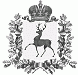 АДМИНИСТРАЦИЯ ШАРАНГСКОГО МУНИЦИПАЛЬНОГО РАЙОНАНИЖЕГОРОДСКОЙ ОБЛАСТИПОСТАНОВЛЕНИЕот 02.02.2018	N 63О введении режима «повышенная готовность» В соответствии с Федеральным законом от 21 декабря 1994 года № 68-ФЗ «О защите населения и территорий от чрезвычайных ситуаций природного и техногенного характера», постановлением Правительства Российской Федерации от 30 декабря 2003 г. № 794 «О единой государственной системе предупреждения и ликвидации чрезвычайных ситуаций», Законом Нижегородской области от 4 января 1996 г. № 17-З «О защите населения и территорий Нижегородской области от чрезвычайных ситуаций природного и техногенного характера», а также в целях предупреждения возможных чрезвычайных ситуаций в связи со сложными метеоусловиями, обеспечения готовности сил и средств муниципального звена ТП РСЧС Шарангского муниципального района к локализации и ликвидации возможных чрезвычайных ситуаций, администрация Шарангского муниципального района п о с т а н о в л я е т:1. Ввести с 17.00 часов 2 февраля 2018 года до 09.00 часов 5 февраля 2018 года режим «повышенная готовность». 2. Определить зоной режима «повышенная готовность» территорию Шарангского муниципального района Нижегородской области.3. Перевести службы муниципального звена ТП РСЧС Шарангского муниципального района в режим функционирования «повышенная готовность» с 17.00 часов 2 февраля 2018 года до 09.00 часов 5 февраля 2018 года. 4. Ввести круглосуточное дежурство руководящего состава администрации Шарангского муниципального района.5. Рекомендовать руководителям служб муниципального звена ТП РСЧС Шарангского муниципального района осуществить подготовку и содержать в готовности необходимые силы и средства для защиты населения и территорий от чрезвычайных ситуаций природного и техногенного характера.6. ЕДДС Шарангского района довести до служб муниципального звена ТП РСЧС Шарангского муниципального района настоящее постановление. Обеспечить немедленное представление в ФКУ «Центр управления в кризисных ситуациях Главного управления МЧС России по Нижегородской области», центральную дежурно-диспетчерскую службу ГКУ «Управление по обеспечению деятельности министерства строительства, жилищно-коммунального хозяйства и топливно-энергетического комплекса Нижегородской области» и оперативно-распорядительный отдел департамента региональной безопасности Нижегородской области информации о нарушениях в функционировании объектов жизнеобеспечения населения, социально значимых объектов и объектов жилого сектора.7. Рекомендовать главам администраций поселений организовать информирование населения о складывающейся обстановке на подведомственных территориях.8. Контроль за исполнением настоящего постановления оставляю за собой.Глава администрации	О.Л. Зыков